Publicado en Valencia el 31/01/2024 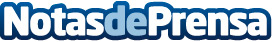 Francisco Benedito: "empresas como la nuestra son de vital importancia para abordar los desafíos urgentes planteados por el cambio climático"Francisco Benedito es el fundador y director ejecutivo de la startup ClimateTrade, creó su primera empresa con tan solo 16 años. Benedito ha trabajado en el sector bancario durante 15 años, en 2017 fundó ClimateCoin, el primer activo criptográfico del mundo. Posteriormente, en el año 2019 fundó ClimateTrade con el propósito de crear una organización exponencial centrada en la sostenibilidadDatos de contacto:ClimateTradeClimateTrade642 00 10 87Nota de prensa publicada en: https://www.notasdeprensa.es/francisco-benedito-empresas-como-la-nuestra_1 Categorias: Internacional Finanzas Valencia Sostenibilidad Digital http://www.notasdeprensa.es